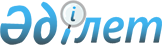 Манкент ауыл округі Манкент ауылының Улуғбек көшесінде шектеу іс - шараларын белгілеу туралы
					
			Күшін жойған
			
			
		
					Оңтүстік Қазақстан облысы Сайрам ауданы Манкент ауылдық округі әкімінің 2014 жылғы 21 мамырдағы № 22 шешімі. Оңтүстік Қазақстан облысының Әділет департаментінде 2014 жылғы 5 маусымда № 2681 болып тіркелді. Күші жойылды - Оңтүстік Қазақстан облысы Сайрам ауданы Манкент ауылы округі әкімінің 2014 жылғы 10 қыркүйектегі № 46 шешімімен      Ескерту. Күші жойылды - Оңтүстік Қазақстан облысы Сайрам ауданы Манкент ауылы округі әкімінің 10.09.2014 № 46 шешімімен.      РҚАО-ның ескертпесі.

      Құжаттың мәтінінде түпнұсқаның пунктуациясы мен орфографиясы сақталған.

      «Ветеринария туралы» Қазақстан Республикасының 2002 жылғы 10 шілдедегі Заңының 10-1 бабының 7) тармақшасына сәйкес және Қазақстан Республикасы Ауыл шаруашылығы министрлігі Ветеринариялық бақылау және қадағалау комитетінің Оңтүстік Қазақстан облыстық аумақтық инспекциясының Сайрам аудандық аумақтық инспекциясы басшысының 2014 жылғы 12 ақпандағы № 01-04/66 ұсынысы негізінде және жануарлардың жұқпалы аурулардың ошақтарын жою мақсатында ШЕШІМ ҚАБЫЛДАДЫ:



      1. Манкент ауылдық округі Манкент ауылының Улуғбек көшесінде тұратын азамат Р.Бегметовты тістеген белгісіз иттің құтырық ауруымен ауруына байланысты Манкент ауылының Улуғбек көшесіне шектеу іс-шаралары белгіленсін.



      2. Осы шешімнің орындалуын бақылауды өзіме қалдырамын.



      3. Осы шешім алғашқы ресми жарияланған күнінен кейін күнтізбелік он күн өткен соң қолданысқа енгізіледі.      Манкент ауыл округінің әкімі               Ш.Убайдуллаев
					© 2012. Қазақстан Республикасы Әділет министрлігінің «Қазақстан Республикасының Заңнама және құқықтық ақпарат институты» ШЖҚ РМК
				